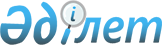 О внесении изменения в постановление акимата от 6 февраля 2020 года № 225 "Об утверждении государственного образовательного заказа на дошкольное воспитание и обучение, размера родительской платы на 2020 год"
					
			С истёкшим сроком
			
			
		
					Постановление акимата города Костаная Костанайской области от 7 июля 2020 года № 1011. Зарегистрировано Департаментом юстиции Костанайской области 8 июля 2020 года № 9312. Прекращено действие в связи с истечением срока
      В соответствии с подпунктом 8-1) пункта 4 статьи 6, пунктом 6 статьи 62 Закона Республики Казахстан от 27 июля 2007 года "Об образовании", акимат города Костаная ПОСТАНОВЛЯЕТ:
      1. Внести в постановление акимата "Об утверждении государственного образовательного заказа на дошкольное воспитание и обучение, размера родительской платы на 2020 год" от 6 февраля 2020 года № 225 (опубликовано 19 февраля 2020 года в Эталонном контрольном банке нормативных правовых актов Республики Казахстан, зарегистрировано в Реестре государственной регистрации нормативных правовых актов под № 8976) следующее изменение:
      приложение к указанному постановлению изложить в новой редакции, согласно приложению к настоящему постановлению.
      2. Государственному учреждению "Отдел образования акимата города Костаная" в установленном законодательством Республики Казахстан порядке обеспечить:
      1) государственную регистрацию настоящего постановления в территориальном органе юстиции;
      2) размещение настоящего постановления на интернет - ресурсе акимата города Костаная после его официального опубликования.
      3. Контроль за исполнением настоящего постановления возложить на курирующего заместителя акима города Костаная.
      4. Настоящее постановление вводится в действие по истечении десяти календарных дней после дня его первого официального опубликования. Государственный образовательный заказ на дошкольное воспитание и обучение, размер родительской платы на 2020 год
					© 2012. РГП на ПХВ «Институт законодательства и правовой информации Республики Казахстан» Министерства юстиции Республики Казахстан
				
      Аким 

К. Ахметов
Приложение
к постановлению акимата
от 7 июля 2020 года
№ 1011Приложение
к постановлению акимата
от 6 февраля 2020 года
№ 225
№ п/п
Административно-территориальное расположение организаций дошкольного воспитания и обучения
Наименование организации дошкольного воспитания и обучения
Государственный образовательный заказ на дошкольное воспитание и обучение
Государственный образовательный заказ на дошкольное воспитание и обучение
Размер родительской платы в дошкольных организациях образования в месяц (тенге)
№ п/п
Административно-территориальное расположение организаций дошкольного воспитания и обучения
Наименование организации дошкольного воспитания и обучения
Количество воспитанников организаций дошкольного воспитания и обучения
Средняя стоимость расходов на одного воспитанника в месяц (тенге)
Размер родительской платы в дошкольных организациях образования в месяц (тенге)
1
2
3
4
5
6
1
город Костанай
Товарищество с ограниченной ответственностью "Детский сад "Бобек-Костанай"
400
29622
до 3-х лет - 13090
от 3 лет - 15250
2
город Костанай
Общественное объединение "Родители и дети средней школы № 22 города Костаная"
25
29622
до 3-х лет - 13090
от 3 лет - 15250
3
город Костанай
Товарищество с ограниченной ответственностью "Детское дошкольное учреждение Ақ Желкен"
275
29622
до 3-х лет - 13090
от 3 лет - 15250
4
город Костанай
Товарищество с ограниченной ответственностью "УроМед"
172
29622
до 3-х лет - 13090
от 3 лет - 15250
5
город Костанай
Частное учреждение "Жастык"
300
29622
до 3-х лет - 13090
от 3 лет - 15250
6
город Костанай
Общественное объединение "Союз родителей-медицинских работников"
235
30363
до 3-х лет - 13090
от 3 лет - 15250
7
город Костанай
Товарищество с ограниченной ответственностью "Ақбулақ-Монтессори"
145
29622
до 3-х лет - 13090
от 3 лет - 15250
8
город Костанай
Учреждение "Школа-сад гимназия города Костаная"
225
29622
до 3-х лет - 13090
от 3 лет - 15250
9
город Костанай
Товарищество с ограниченной ответственностью "Детский сад "ГнҰздышко"
125
29622
до 3-х лет - 13090
от 3 лет – 15250
10
город Костанай
Товарищество с ограниченной ответственностью "Айгерим-Ай"
265
29622
до 3-х лет - 13090
от 3 лет - 15250
11
город Костанай
Товарищество с ограниченной ответственностью "Аяна 2011"
210
29622
до 3-х лет - 13090
от 3 лет - 15250
12
город Костанай
Товарищество с ограниченной ответственностью "Ясли-сад АБВГДейка"
90
29622
до 3-х лет - 13090
от 3 лет - 15250
13
город Костанай
Товарищество с ограниченной ответственностью "Детский сад "Антошка"
250
29622
до 3-х лет - 13090
от 3 лет - 15250
14
город Костанай
Товарищество с ограниченной ответственностью "Ақерке и К"
170
29622
до 3-х лет - 13090
от 3 лет - 15250
15
город Костанай
Товарищество с ограниченной ответственностью "АГРОФИРМА "ИРИНА И К"
95
29622
до 3-х лет - 13090
от 3 лет - 15250
16
город Костанай
Товарищество с ограниченной ответственностью "Алина плюс"
175
29622
до 3-х лет - 13090
от 3 лет - 15250
17
город Костанай
Учреждение детский сад "Бөбек" города Костаная
170
29622
до 3-х лет - 13090
от 3 лет - 15250
18
город Костанай
Товарищество с ограниченной ответственностью "Aniretake 2010"
450
29622
до 3-х лет - 13090
от 3 лет - 15250
19
город Костанай
Частное учреждение "Ofsted"
680
29622
до 3-х лет - 13090
от 3 лет - 15250
20
город Костанай
Частное учреждение "Үндестік"
390
29622
до 3-х лет - 13090
от 3 лет - 15250
21
город Костанай
Товарищество с ограниченной ответственностью "Солнышко" Детский сад"
160
29622
до 3-х лет - 13090
от 3 лет - 15250
22
город Костанай
Товарищество с ограниченной ответственностью "ДИВныйОтдых"
110
29622
до 3-х лет - 13090
от 3 лет - 15250
23
город Костанай
Товарищество с ограниченной ответственностью "Детский сад - Школа для малышей Елены Тереховой"
65
29622
до 3-х лет - 13090
от 3 лет - 15250
24
город Костанай
Товарищество с ограниченной ответственностью "Непоседа детский сад "Радуга"
60
29622
до 3-х лет - 13090
от 3 лет - 15250
25
город Костанай
Товарищество с ограниченной ответственностью "Детский сад "Ардан"
50
29622
до 3-х лет - 13090
от 3 лет - 15250
26
город Костанай
Товарищество с ограниченной ответственностью "Диами"
76
29622
до 3-х лет - 13090
от 3 лет - 15250
27
город Костанай
Государственное коммунальное казенное предприятие "Ясли-сад № 1 акимата города Костаная отдела образования акимата города Костаная"
75
38811
до 3-х лет - 13090
от 3 лет - 15250
28
город Костанай
Государственное коммунальное казенное предприятие "Ясли-сад № 2 акимата города Костаная отдела образования акимата города Костаная"
260
36563
до 3-х лет - 13090
от 3 лет - 15250
29
город Костанай
Государственное коммунальное казенное предприятие "Ясли-сад № 3 акимата города Костаная отдела образования акимата города Костаная"
195
33582
до 3-х лет - 13090
от 3 лет - 15250
30
город Костанай
Государственное коммунальное казенное предприятие "Ясли-сад № 4 акимата города Костаная отдела образования акимата города Костаная"
240
34390
до 3-х лет - 13090
от 3 лет - 15250
31
город Костанай
Государственное коммунальное казенное предприятие "Ясли-сад № 5 акимата города Костаная отдела образования акимата города Костаная"
100
36831
до 3-х лет - 13090
от 3 лет - 15250
32
город Костанай
Государственное коммунальное казенное предприятие "Ясли-сад № 6 акимата города Костаная отдела образования акимата города Костаная"
280
29622
до 3-х лет - 13090
от 3 лет - 15250
33
город Костанай
Государственное коммунальное казенное предприятие "Ясли-сад № 7 акимата города Костаная отдела образования акимата города Костаная"
315
29622
до 3-х лет - 13090
от 3 лет - 15250
34
город Костанай
Государственное коммунальное казенное предприятие "Ясли-сад № 8 акимата города Костаная отдела образования акимата города Костаная"
290
31279
до 3-х лет - 13090
от 3 лет - 15250
35
город Костанай
Государственное коммунальное казенное предприятие "Ясли-сад № 9 акимата города Костаная отдела образования акимата города Костаная"
270
31140
до 3-х лет - 13090
от 3 лет - 15250
36
город Костанай
Государственное коммунальное казенное предприятие "Ясли-сад № 11 акимата города Костаная отдела образования акимата города Костаная"
320
29622
до 3-х лет - 13090
от 3 лет - 15250
37
город Костанай
Государственное коммунальное казенное предприятие "Ясли-сад № 12 акимата города Костаная отдела образования акимата города Костаная"
145
34272
до 3-х лет - 13090
от 3 лет - 15250
38
город Костанай
Государственное коммунальное казенное предприятие "Ясли-сад № 13 акимата города Костаная отдела образования акимата города Костаная"
155
33608
до 3-х лет - 13090
от 3 лет - 15250
39
город Костанай
Государственное коммунальное казенное предприятие "Ясли-сад № 14 акимата города Костаная отдела образования акимата города Костаная"
285
30599
до 3-х лет - 13090
от 3 лет - 15250
40
город Костанай
Государственное коммунальное казенное предприятие "Ясли-сад № 15 акимата города Костаная отдела образования акимата города Костаная"
290
32602
до 3-х лет - 13090
от 3 лет - 15250
41
город Костанай
Государственное коммунальное казенное предприятие "Ясли-сад № 16 акимата города Костаная отдела образования акимата города Костаная"
340
32426
до 3-х лет - 13090
от 3 лет - 15250
42
город Костанай
Государственное коммунальное казенное предприятие "Ясли-сад № 17 отдела образования акимата города Костаная"
265
36900
до 3-х лет - 13090
от 3 лет - 15250
43
город Костанай
Государственное коммунальное казенное предприятие "Ясли-сад № 18 отдела образования акимата города Костаная"
90
33435
до 3-х лет - 13090
от 3 лет - 15250
44
город Костанай
Государственное коммунальное казенное предприятие "Ясли-сад № 27 акимата города Костаная отдела образования акимата города Костаная"
300
30513
до 3-х лет - 13090
от 3 лет - 15250
45
город Костанай
Государственное коммунальное казенное предприятие "Ясли-сад № 40 акимата города Костаная отдела образования акимата города Костаная"
252
32603
до 3-х лет - 13090
от 3 лет - 15250
46
город Костанай
Государственное коммунальное казенное предприятие "Ясли-сад № 44 акимата города Костаная отдела образования акимата города Костаная"
260
31446
до 3-х лет - 13090
от 3 лет - 15250
47
город Костанай
Государственное коммунальное казенное предприятие "Ясли-сад № 51 акимата города Костаная отдела образования акимата города Костаная"
300
31411
до 3-х лет - 13090
от 3 лет - 15250
48
город Костанай
Государственное коммунальное казенное предприятие "Ясли-сад № 54 акимата города Костаная отдела образования акимата города Костаная"
270
36019
до 3-х лет - 13090
от 3 лет - 15250
49
город Костанай
Государственное коммунальное казенное предприятие "Ясли-сад № 61 акимата города Костаная отдела образования акимата города Костаная"
310
32035
до 3-х лет - 13090
от 3 лет - 15250
50
город Костанай
Государственное коммунальное казенное предприятие "Ясли-сад № 69 акимата города Костаная отдела образования акимата города Костаная"
99
53910
до 3-х лет - 13090
от 3 лет - 15250
51
город Костанай
Товарищество с ограниченной ответственностью "Нұрай KST"
60
29622
до 3-х лет - 13090
от 3 лет – 15250